ПФР автоматически продлевает ежемесячные выплаты из средств материнского капитала. Семьям не нужно обращаться в ПФР.#ПФР #важнознать #материнскийкапитал #ежемесячнаявыплата #COVID19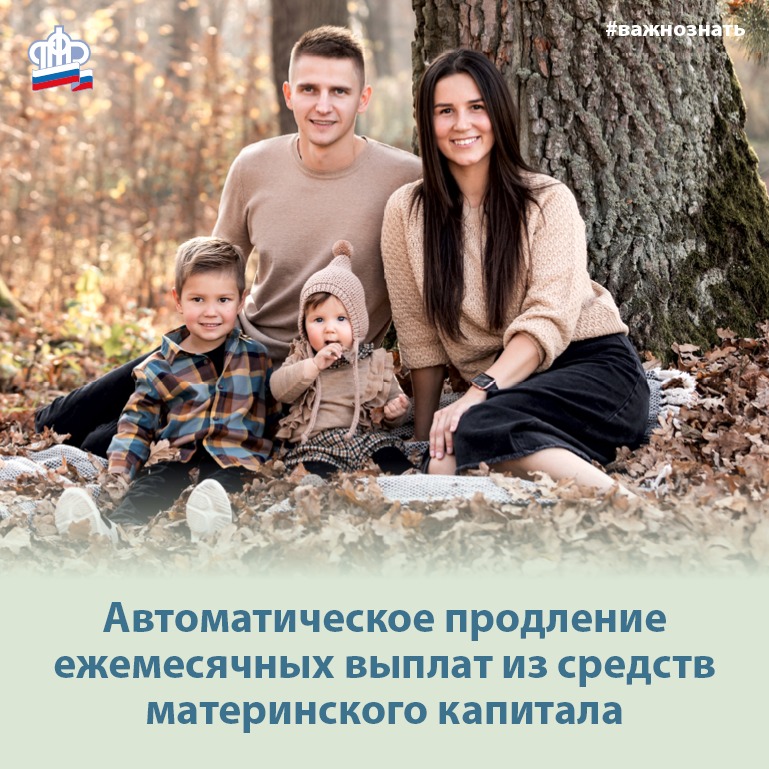 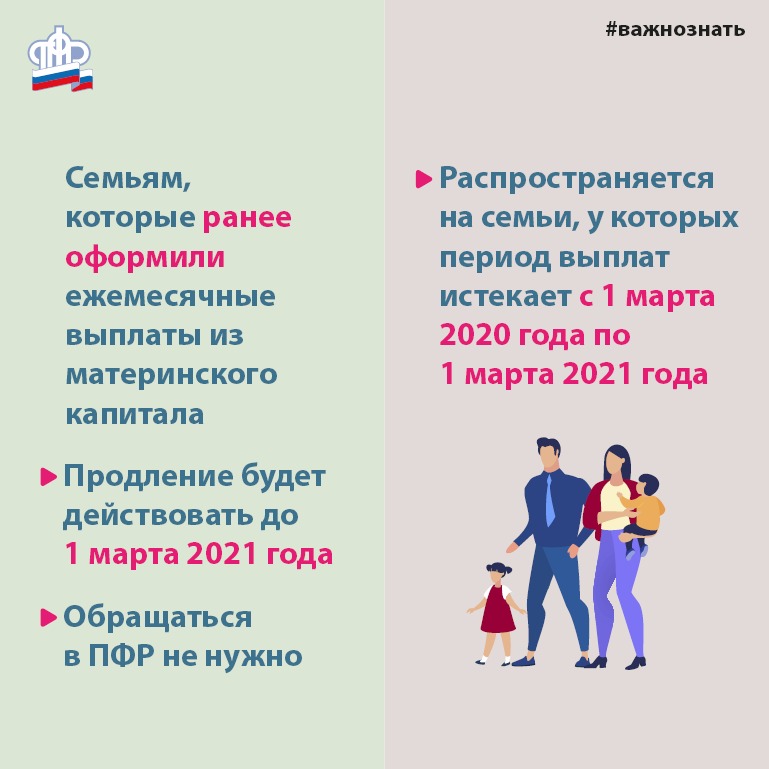 